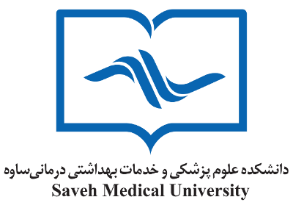 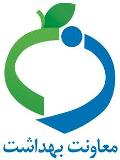 بسمه تعالیوزارت بهداشت – معاونت بهداشت – مرکز سلامت محیط وکارمعاونت بهداشتی دانشگاه علوم پزشکی و خدمات بهداشتی درمانی ........ شبکه/ مرکز بهداشت شهرستان ....فرم تقاضای بررسی شمول کسر مالیاتی آیین نامه اجرایی ماده 94 قانون تنظیم بخشی از مقررات مالی دولتبا توجه به عملکرد موثر اینجانب …………..………  در راستای اجرای خدمات بهداشت حرفه ای و مراقت های بهداشتی درمانی، طبق موارد ذیل تقاضای کسر مالیاتی به مبلغ عددی ............................................................ریال و به حروف ...............................................ریال را دارم. خواهشمندم دستور فرمایید، در صورت تأیید نسبت به ارسال درخواست اینجانب به اداره امور مالیاتی استان/ شهرستان اقدام گردد.نام و نام خانوادگی کارفرماشماره ملینام پدرتلفننام کارگاهنوع فعالیتشماره اقتصادیکد پستی کارگاهنشانی کارگاهبنداقدامات در انطباق با بند های ماده 2 ‌آیین‌نامه اجرایی ماده (94) قانون تنظیم بخشی از مقررات مالی دولت تعداد شاغلین بهره مند از خدمات مبلغ کل هزینه (ریال)الفآموزش و‌  بازآموزی در علوم بهداشتی برای کارفرمایان، کارگران، کارکنان و‌کارآموزان بمعاینات بالینی و پاراکلینیکی (‌قبل از استخدام دوره ای، اختصاصی) و تکمیل فرم‌ معاینات کارگری پگسترش و ارتقای ضوابط استانداردها و خدمات بهداشتی و درمانی در مراکز ایجاد ‌شده در کارگاهتاجرای ضوابط و دستورالعمل‌های‌ وزارت بهداشت براساس ماده (85) و تبصره ماده (96)‌قانون کارثتهیه وسایل و تجهیزات و مواد مصرفی و به کارگیری نیروهای بهداشت حرفه‌ای و‌ پزشک برای انجام کمک‌های اولیه در وقوع حوادث و سوانح در محیط کار، ارزیابی عوامل زیان آور ناشی از محیط‌کار، اجرای معاینات کارگری و تشخیص زودرس بیماری‌ها و درمان سرپایی بیماران.جاندازه گیری عوامل زیان آور بیماری زا، طراحی و اجرای برنامه‌های کاهش و کنترل‌عوامل زیان آور در محیط کارچایجاد و بهسازی تسهیلات بهداشتی به منظور تطبیق شرایط موجود با آیین تأسیسات‌کارگاه از نظر بهداشت براساس ماده (156) قانون کار حتهیه،تدوین، طراحی و چاپ و تکثیر جزوات و پوستر در زمینه‌های بهداشتی ‌بخصوص بهداشت حرفه‌ایجمع کل هزینه هاجمع کل هزینه هااسناد مثبته پیوست می باشد                                              نام و نام خانوادگی  و امضاء کارفرما: اسناد مثبته پیوست می باشد                                              نام و نام خانوادگی  و امضاء کارفرما: شماره:تاریخ:شماره:تاریخ:نظر شبکه / مرکز بهداشت شهرستاننظر شبکه / مرکز بهداشت شهرستانالف - عملکرد مربوط به بندهای ......................................................................... از لحاظ اجرایی مورد تأیید است󠄰 ب – عملکرد از لحاظ اجرایی مورد تأیید نیست󠄉                            نام و نام خانوادگی رییس گروه/ کارشناس مسئول بهداشت حرفه ای:نام و نام خانوادگی رییس مرکز / شبکه و امضاءشماره:تاریخ: